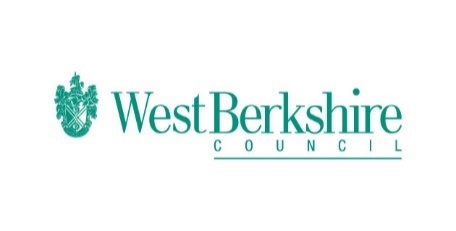 Bitesize Programme – Week Eight Thursday 18.06.20Thursday 18. 06.20BitesizeYear 1		EnglishDescribing words in advertshttps://www.bbc.co.uk/bitesize/articles/zfnbp4jMathsGrouping equallyhttps://www.bbc.co.uk/bitesize/articles/zm4dg7hDesign TechnologyRepeat Pattern makinghttps://www.bbc.co.uk/bitesize/articles/z47dqp3Year 2EnglishDescribing words in advertshttps://www.bbc.co.uk/bitesize/articles/zy8m8hvMathsShape patternshttps://www.bbc.co.uk/bitesize/articles/z338bqtDesign TechnologyRepeat pattern makinghttps://www.bbc.co.uk/bitesize/articles/zrmj2sgYear 3EnglishAlliterationhttps://www.bbc.co.uk/bitesize/articles/zc3v6g8MathsProblem solving with adding and subtractinghttps://www.bbc.co.uk/bitesize/articles/zg2296fDesign TechnologyDesign skillshttps://www.bbc.co.uk/bitesize/articles/zdn6pg8Year 4EnglishRhyming in poetryhttps://www.bbc.co.uk/bitesize/articles/z3tx8hvMathsRounding decimalshttps://www.bbc.co.uk/bitesize/articles/zwhtwnbDesign TechnologyStructureshttps://www.bbc.co.uk/bitesize/articles/z7gybdmYear 5EnglishWriting narrative poemshttps://www.bbc.co.uk/bitesize/articles/z7bv6g8MathsAdding decimals with a different number of decimal placeshttps://www.bbc.co.uk/bitesize/articles/z3xx8hvDesign TechnologyStructureshttps://www.bbc.co.uk/bitesize/articles/zrn6pg8Year 6EnglishWriting narrative poemshttps://www.bbc.co.uk/bitesize/articles/zy4csk7MathsConverting between miles and kilometreshttps://www.bbc.co.uk/bitesize/articles/zypy6g8Design TechnologyAnthropometrics and ergonomicshttps://www.bbc.co.uk/bitesize/articles/z4fhscw